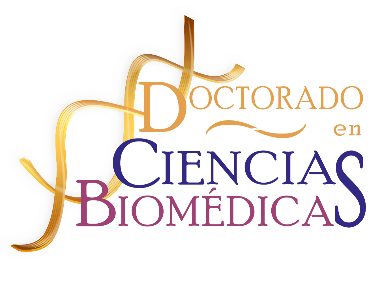 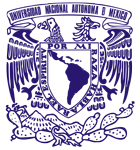 Cd. Universitaria, Cd.Mx, a ___ de __________ de 20___.Comité AcadémicoDoctorado en Ciencias Biomédicas, UNAMP r e s e n t e.ASUNTO: Solicitud de suspensión de estudiosLa solicitud procede antes del inicio del semestre solicitadoSolicito al Comité Académico autorice suspender mi inscripción al semestre _____, debido a: _________________________________________________________________________.Adjunto los comprobantes _____________que avalan la solicitud de suspensión de estudios.Esta solicitud está avalada por los integrantes de mi Comité Tutor.AtentamenteNombre y firma del alumnoFirmas y nombres de los integrantes del Comité Tutor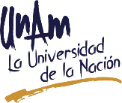 Dr.(a)Dr.(a)Dr.(a)